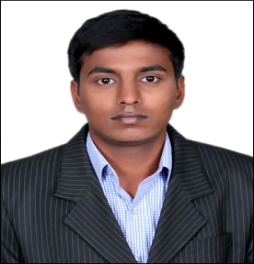 Curriculum VitaeARAVINDHAN BE- Electronics & InstrumentationE-mail id: ARAVINDHAN.313663@2freemail.com OBJECTIVE	To seek a suitable and challenging job in a well known firm, in which professional skills is the prime motive towards the achievement of the organization's goal and utilize my potential to the fullest by continuous learning and upgrading my skills.CAREER DETAILSPROFESSIONAL EXPERIENCE:POSITION	: Asst Site Engineer (ELECTRICAL)DATE	: December 2012 - December 2013COMPANY	: L&T (PT & D) DIVISION LOCATION	: Kudankulam Nuclear Power Plant Project, Tirunelveli, Tamilnadu, India.DUTIES AND RESPONSIBILITIES:Supervision of Cable Laying like HT,LT & Control & Instrumentation CablesSupervision of HT,LT & Control Cable Glanding & TerminationSupervision and Erection of LV switchgear and Panel InstallationJob includes supervision and Maintenance of Electrical equipments such as MCCB, ELCB, RCCB, HRC fuses, LV Control panel, XLPE cable with termination.Technical Co-Ordination With Client, Contractors and other departmentsPreparation of Daily reports and Monthly reportsPlanning the work and executes within timelines and with proper Manpower handlingDeveloping The Subordinates And SubcontractorMaintain good relationship with Client, Sub-contractors for the smooth execution of the projectSub-Contractor Bill Checking & CertificationClient Material Reconciliation & Checklist follow upArranging material required for execution, preparing composite requirement for project as per drawing and monitoring the requirement Vs availability.Analyzing progress against project requirement.OVERSEAS EXPERIENCE IN MEP FIELD:PROJECT HANDLED IN UAE:PROJECT NAME		: University of Dubai, Academic City, DubaiCLIENT			: Dubai ChamberMAIN CONTRACTOR	: KIER ConstructionsMEP CONTRACTOR	: AE-ARMA ELEKTROPANC ELECTROMECHANICAL CONT. LLCEMPLOYMENT & POSITION:POSITION	: Electrical QA/QC Inspector (Inspection Engineer- Electrical)DATE	: APRIL 2014 - NOVEMBER-2015COMPANY	: AE-ARMA ELEKTROPANC ELECTROMECHANICAL CONT. LLCLOCATION	: Academic City, Emirates Road, Exit-49, Dubai, UAE.CURRENT PROJECT HANDLING IN UAE:PROJECT NAME		: Blue Waters Wharf Retail Project, DubaiCLIENT			: MeraasMAIN CONTRACTOR	: ALECMEP CONTRACTOR	: AE-ARMA ELEKTROPANC ELECTROMECHANICAL CONT. LLCEMPLOYMENT & POSITION:POSITION	: Electrical QA/QC EngineerDATE	: DECEMBER 2015 - PRESENTCOMPANY	: AE-ARMA ELEKTROPANC ELECTROMECHANICAL CONT. LLCLOCATION	: Near to Jumeirah Lakes Towers, Dubai Marina, UAE.DUTIES AND RESPONSIBILITIES:An activity for the inspection has an approved shop drawing, Method statement (MS), Quality control procedure (QCP) and Work Inspection request (WIR).Carry out all planned site inspection as per highlighted points and services marked in the relevant WIR.Good understanding of Electrical drawings, Schematic drawings for the project execution.Technical Co-ordination with consultant during the site inspection and site walk.To maintain good relationship with consultant and senior authorized persons for the smooth execution of the project.All site inspection shall be carried out vide an official inspection and WIR submitted by the contractor through the proper channels.Before final inspection with consultant, need to do the internal inspection with relevant WIR.During the time of inspection to make a note of consultant comments and briefly describe to the site team for rectifying the works with respect to the conultant comments. Inspection status shall be recorded in the WIR log and WIR soft copy will be maintained for future reference.Closely monitor site activities to ensure quality of work is in compliance with contractor requirements, good construction practice and report to Senior QA/QC manager.Closely monitoring the concrete pours and check electrical services have done in slab before concreting.To make sure that all materials used comply with approved material request.To co-ordinate with supplier for getting material approval from the consultant as per client requirements.Material Transmittal and Samples to be reviewed and submit to the consultant as per client requirements.Any un approved materials in the project it should be strictly removed from the site as soon as possible before goes to the consultant knowledge.For every materials to rise the Material Inspection request (MIR) and to get the final approval from consultant as per respective documents before issuing to site.All NCR's shall be coordinated with the senior QA/QC Manager.Non conformance report (NCR) will be issued by consultant as per site conditions and need to check thoroughly and reviewed the NCR, to make some rectify works to close out NCR with respective documents.To review the relevant As-Built drawings as submitted by the contractor and make sure that all site conditions are addressed properly. PROFESSIONAL SKILLS & STRENGTH:Working Knowledge in Autocad 2003.Proficient in Microsoft Office Word, Microsoft Excel and Microsoft PowerPoint applications, Internet, and worked on windows Platforms Win XP, Win VISTA, Win 7 and Win 8.Excellent oral and written in English.Knowledge in customer relationships.Strong trouble shooting and problem solving skills.Can handle multiple tasks very efficiently in a time scale manner.Flexible to changes while working under strenuous conditions.ACADEMIC DETAILSPERSONAL PROFILEDECLARATION:I hereby declare that the information furnished above is true to the best of my knowledge.DATE	:								Yours faithfully		PLACE	: COURSEUNIVERSITYMARKS OBTAINED10th (2006)SSLC67%12th (2008)HSC70%B.E- E&I (2012)PREC- ANNA UNIVERSITY- CHENNAI6.6 CGPA DATE OF BIRTH:26-JUNE-1991SEX:MALEMARITAL STATUS:SINGLELANGUAGES KNOWN:ENGLISH, HINDI & TAMILNATIONALITY:INDIAN